Paper Title Authors Name1, Authors Name21Name of Organization, City, Country, E-mail address
2Name of Organization, City, Country, E-mail addressAbstract—This electronic document is a “live” template. The various components of your paper [title, text, heads, etc.] are already defined on the style sheet, as illustrated by the portions given in this document. The Abstract should be descriptive. It presents the work – it “sells” the work. The recommended length of abstract is from 50 up to 250 words. The paper length should not exceed eight pages.Keywords - insert at least 3 keywords (max 5 terms) Introduction (use style Heading 1)This template, modified in MS Word 2013 provides authors with most of the formatting specifications needed for preparing electronic versions of their papers. All standard paper components have been specified for three reasons: (1) ease of use when formatting individual papers, (2) automatic compliance to electronic requirements that facilitate the concurrent or later production of electronic products, and (3) conformity of style throughout a conference proceedings. Margins, column widths, line spacing, and type styles are built-in; examples of the type styles are provided throughout this document and are identified in italic type, within parentheses, following the example. Ease of UseMaintaining the Integrity of the Specifications(use style Heading 2)The template is used to format your paper and style the text. All margins, column widths, line spaces, and text fonts are prescribed; please do not alter them. Prepare Your Paper Before StylingBefore you begin to format your paper, first write and save the content as a separate text file. Keep your text and graphic files separate until after the text has been formatted and styled. Do not use hard tabs, and limit use of hard returns to only one return at the end of a paragraph. Do not add any kind of pagination anywhere in the paper. Do not number text heads-the template will do that for you.Finally, complete content and organizational editing before formatting. Please take note of the following items when proofreading spelling and grammar:Abbreviations and AcronymsDefine abbreviations and acronyms the first time they are used in the text, even after they have been defined in the abstract. Do not use abbreviations in the title or heads unless they are unavoidable.UnitsUse either SI (MKS) or CGS as primary units. (SI units are encouraged.) English units may be used as secondary units (in parentheses). An exception would be the use of English units as identifiers in trade, such as “3.5-inch disk drive”.Avoid combining SI and CGS units. This often leads to confusion because equations do not balance dimensionally. If you must use mixed units, clearly state the units for each quantity that you use in an equation.Do not mix complete spellings and abbreviations of units: “Wb/m2” or “webers per square meter”, not “webers/m2”.  Spell out units when they appear in text: “. . . a few henries”, not “. . . a few H”.Use a zero before decimal points: “0.25”, not “.25”. Use “cm3”, not “cc”. (bullet list)EquationsNumber equations consecutively. Equation numbers, within parentheses, are to position flush right, as in (1), using a right tab stop. To make your equations more compact, you may use the solidus ( / ), the exp function, or appropriate exponents. Italicize Roman symbols for quantities and variables, but not Greek symbols. Use a long dash rather than a hyphen for a minus sign. Punctuate equations with commas or periods when they are part of a sentence, as in		Note that the equation is centered using a center tab stop. Be sure that the symbols in your equation have been defined before or immediately following the equation. Use “(1)”, not “Eq. (1)” or “equation (1)”, except at the beginning of a sentence: “Equation (1) is . . .”Some Common MistakesThe word “data” is plural, not singular.The subscript for the permeability of vacuum 0, and other common scientific constants, is zero with subscript formatting, not a lowercase letter “o”.In American English, commas, semi-/colons, periods, question and exclamation marks are located within quotation marks only when a complete thought or name is cited, such as a title or full quotation. When quotation marks are used, instead of a bold or italic typeface, to highlight a word or phrase, punctuation should appear outside of the quotation marks. A parenthetical phrase or statement at the end of a sentence is punctuated outside of the closing parenthesis (like this). (A parenthetical sentence is punctuated within the parentheses.)A graph within a graph is an “inset”, not an “insert”. The word alternatively is preferred to the word “alternately” (unless you really mean something that alternates).Do not use the word “essentially” to mean “approximately” or “effectively”.In your paper title, if the words “that uses” can accurately replace the word “using”, capitalize the “u”; if not, keep using lower-cased.Be aware of the different meanings of the homophones “affect” and “effect”, “complement” and “compliment”, “discreet” and “discrete”, “principal” and “principle”.Do not confuse “imply” and “infer”.The prefix “non” is not a word; it should be joined to the word it modifies, usually without a hyphen.There is no period after the “et” in the Latin abbreviation “et al.”.The abbreviation “i.e.” means “that is”, and the abbreviation “e.g.” means “for example”.An excellent style manual for science writers is [7].Using the TemplateAfter the text edit has been completed, the paper is ready for the template. Duplicate the template file by using the Save As command, and use the naming convention prescribed by your conference for the name of your paper. In this newly created file, highlight all of the contents and import your prepared text file. You are now ready to style your paper; use the scroll down window on the left of the MS Word Formatting toolbar.Authors and AffiliationsThe template is designed so that author affiliations are not repeated each time for multiple authors of the same affiliation. Please keep your affiliations as succinct as possible (for example, do not differentiate among departments of the same organization). This template was designed for two affiliations.For author/s of only one affiliation (Heading 3): To change the default, adjust the template as follows.Selection (Heading 4): Highlight all author and affiliation lines.Change number of columns: Select the Columns icon from the MS Word Standard toolbar and then select “1 Column” from the selection palette.Deletion: Delete the author and affiliation lines for the second affiliation.For author/s of more than two affiliations: To change the default, adjust the template as follows.Selection: Highlight all author and affiliation lines.Change number of columns: Select the “Columns” icon from the MS Word Standard toolbar and then select “1 Column” from the selection palette.Highlight author and affiliation lines of affiliation 1 and copy this selection.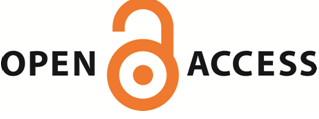 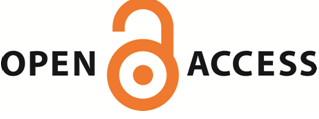 Formatting: Insert one hard return immediately after the last character of the last affiliation line. Then paste down the copy of affiliation 1. Repeat as necessary for each additional affiliation.Reassign number of columns: Place your cursor to the right of the last character of the last affiliation line of an even numbered affiliation (e.g., if there are five affiliations, place your cursor at end of fourth affiliation). Drag the cursor up to highlight all of the above author and affiliation lines. Go to Column icon and select “2 Columns”. If you have an odd number of affiliations, the final affiliation will be centered on the page; all previous will be in two columns.Identify the HeadingsHeadings, or heads, are organizational devices that guide the reader through your paper. There are two types: component heads and text heads.Component heads identify the different components of your paper and are not topically subordinate to each other. Examples include Acknowledgments and References and, for these, the correct style to use is “Heading 5”. Use “figure caption” for your Figure captions, and “table head” for your table title. Run-in heads, such as “Abstract”, will require you to apply a style (in this case, italic) in addition to the style provided by the drop down menu to differentiate the head from the text.Text heads organize the topics on a relational, hierarchical basis. For example, the paper title is the primary text head because all subsequent material relates and elaborates on this one topic. If there are two or more sub-topics, the next level head (uppercase Roman numerals) should be used and, conversely, if there are not at least two sub-topics, then no subheads should be introduced. Styles named “Heading 1”, “Heading 2”, “Heading 3”, and “Heading 4” are prescribed.Figures and TablesPositioning Figures and Tables: Place figures and tables at the top and bottom of columns. Avoid placing them in the middle of columns. Large figures and tables may span across both columns. Figure captions should be below the figures; table heads should appear above the tables. Insert figures and tables after they are cited in the text. Use the abbreviation “Fig. 1”, even at the beginning of a sentence.Figure Labels: Use 8 point Times New Roman for Figure labels. Use words rather than symbols or abbreviations when writing Figure axis labels to avoid confusing the reader. As anQm requirements to seedlings.example, write the quantity “Magnetization”, or “Magnetization, M”, not just “M”. If including units in the label, present them within parentheses. Do not label axes only with units. In the example, write “Magnetization (A/m)” or “Magnetization {A[m(1)]}”, not just “A/m”. Do not label axes with a ratio of quantities and units. For example, write “Temperature (K)”, not “Temperature/K”.Acknowledgment (Heading 5)The preferred spelling of the word “acknowledgment” in  is without an “e” after the “g”. Avoid the stilted expression, “One of us (R. B. G.) thanks . . .”  Instead, try “R. B. G. thanks”. Put sponsor acknowledgments in the unnum-bered footnote on the first page.References (use APA style)Eason, G., Noble, B., & Sneddon, I. N. (1955). On certain integrals of Lipschitz-Hankel type involving products of Bessel functions. Philosophical Transactions of the Royal Society of London. Series A, Mathematical and Physical Sciences, 247(935), 529-551.Rghioui, A., & Oumnad, A. (2017). Internet of Things: Visions, technologies, and areas of application. Automation, Control and Intelligent Systems, 5(6), 83.Jacobs, I. S. (1963). Fine particles, thin films and exchange anisotropy. Magnetism, 271-350.Kloesgen, W., & Zytkow, J. (2002). Handbook of Knowledge Discovery and Data Mining. K. Elissa,“Title of paper if known,” unpublished.Nicole, R. " Title of paper with only first word capitalized," J. Name Stand. Abbrev., in press.Brekke, K., Vailati, R., Torstensson, D., Steiner, M., & Falcão, A. (2011, June). CEER recommendations on estimation of costs due to electricity interruptions and voltage disturbances. In Int. Conf. Electr. Distrib (pp. 6-9).Yorozu, T., Hirano, M., Oka, K., & Tagawa, Y. (1987). Electron spectroscopy studies on magneto-optical media and plastic substrate interface. IEEE translation journal on magnetics in Japan, 2(8), 740-741.Young, M. (1989). The technical writer's handbook: Writing with style and clarity. Mill Valley.Pai, M. A. (2012). Energy function analysis for power system stability. Springer Science & Business Media.J. K. Author. (year). Online document title. Available at: http://www.link.com, The template will number citations consecutively within brackets [1]. The sentence punctuation follows the bracket [2]. Refer simply to the reference number, as in [3]—do not use “Ref. [3]” or “reference [3]” except at the beginning of a sentence: “Reference [3] was the first . . .”Number footnotes separately in superscripts. Place the actual footnote at the bottom of the column in which it was cited. Do not put footnotes in the reference list. Use letters for table footnotes.Unless there are six authors or more give all authors' names; do not use “et al.”. Papers that have not been published, even if they have been submitted for publication, should be cited as “unpublished” [4]. Papers that have been accepted for publication should be cited as “in press” [5]. Capitalize only the first word in a paper title, except for proper nouns and element symbols.For papers published in translation journals, please give the English citation first, followed by the original foreign-language citation [6].Table HeadTable Column HeadTable Column HeadTable Column HeadTable HeadTable column subheadSubheadSubheadcopyMore table copya